Letecká laboratoř zobrazujících systémů (FLIS) – formulář žádostiČást 1: Obecné informaceVedoucí projektu Kontaktní osoba pro veškerou korespondenci (pokud se nejedná o stejnou osobu)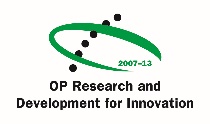 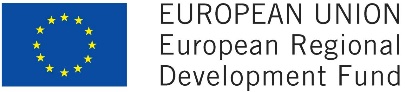 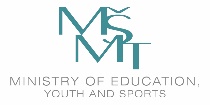 Spolupracovníci (pokud se jedná o jiné osoby)Část 2: Zařízení 1) Jaký typ zařízení byste chtěli využít pro snímání dat? (V případě, že se jedná o více přístrojů/zařízení, okopírujte, prosím, následující odstavec.)Uveďte, o jaké zařízení se jedná: Uveďte, o jaké prostorové rozlišení máte zájem:Uveďte, o jaké spektrální rozlišení máte zájem:Uveďte z jakého území máte zájem pořídit data:2) Jaký druh asistence technického personálu CzechGlobe nebo jiných souvisejících služeb (např.  dodatečné korekce,  atd.) vyžadujete? Data dodáváme negeoreferencovaná, radiometricky korigovaná na úroveň senzoru (L1). (Uveďte, prosím, nejen technické informace, ale pamatujte i na finanční aspekt provozu zařízení.)Část 3: Přístup k datům Pokud máte zájem o jakákoli data CzechGlobe, která již byla FLIS pořízena, popište je, prosím (např. , oblast, typ dat). Základní informace o již pořízených datech jsou dostupné na http://mapserver.czechglobe.cz/.Část 4:  Popis projektu (podrobný)4.1	Abstrakt projektu: Jestliže bude projekt přijat, mohou být dané informace uvedeny na webových stránkách CzechGlobe či jinak uveřejněny. Pamatujte, prosím, na to, aby byl tento přehled srozumitelný i pro širokou veřejnost (max. 400 slov).4.2	Popis projektu (záměr, metodika, výstupy; max. 1000 slov):4.3 	Je projekt spojený s grantem / (spolu)financován pomocí grantu (např. grant EU, veřejný/státní příspěvek)?Ano / Ne4.3.1 Označení grantu a dotační organizace:4.4		Existuje, dle vašeho názoru, možnost financování navrhované výzkumné spolupráce pomocí vědeckovýzkumného projektu nebo jiného způsobu financování, a zajímala by vás případná projektová spolupráce s CzechGlobe?Ano / Ne4.4.1 Jestliže ano, uveďte, prosím, podrobnosti:4.5	Spadá nějaká část projektu do režimu utajení?Ano / Ne4.5.1 Jestliže ano, uveďte, prosím, podrobnosti a důvody pro utajení:Veškeré informace uvedené v průběhu řízení o udělení otevřeného přístupu (open access) budou uchovávány v tajnosti. V případě nutnosti dalších informací budete kontaktováni personálem CzechGlobe.Název projektu (charakterizující záměr žádosti)Akronym (zkratka) projektu (volitelné)Termín zahájení (očekávaný)Termín ukončení (očekávaný)TitulJménoPříjmeníPracovní zařazeníNázev organizaceOdděleníE-mailTelefonAdresaMěstoPoštovní směrovací čísloZeměWWWTitulJménoPříjmeníPracovní zařazeníNázev organizaceOdděleníE-mailTelefonAdresaMěstoPoštovní směrovací čísloZeměWWWTitulJménoPříjmeníPracovní zařazeníNázev organizaceOdděleníE-mailTelefonAdresaMěstoPoštovní směrovací čísloZeměWWW